IT'S YOUR MOVE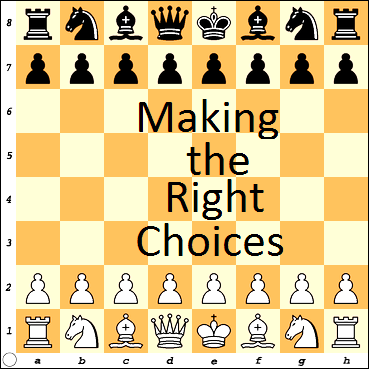 A Basic Instructional Chess Manualand Christian Devotional GuideRevised: July 2023, June 2022, June 2015Original: January 1998Nolan TomboulianNew Bern, NCU.S.A.   28560252-675-0176HTTPS://NewBernChess.ClubContactNolanT@Gmail.comThis Page Left Blank